Возраст выхода на пенсию госслужащихДля государственных гражданских служащих всех уровней власти (федеральных, региональных и муниципальных) переход к новым значениям пенсионного возраста происходит поэтапно. Вплоть до 2021 года повышение возраста составляет по полгоду в год, далее темп синхронизируется с общим темпом повышения пенсионного возраста в стране и начинает расти по году. Мужчины-госслужащие к 2028 году будут выходить на пенсию в 65 лет, женщины-госслужащие начиная с 2034 года будут выходить на пенсию в 63 года.Помимо этого, для всех федеральных госслужащих начиная с 2017 года повышаются требования к минимальному стажу гражданской или муниципальной службы, позволяющему получать государственную пенсию за выслугу лет. Каждый год указанный стаж растет на полгода (с 15 лет в 2016 году) до тех пор, пока не достигнет 20 лет в 2026 году.С учетом всех изменений страховая пенсия госслужащим назначается в 2020 году по достижении 56,5 лет (для женщин) и 61,5 года (для мужчин). Пенсия за выслугу лет назначается при наличии 17 лет стажа на госслужбе.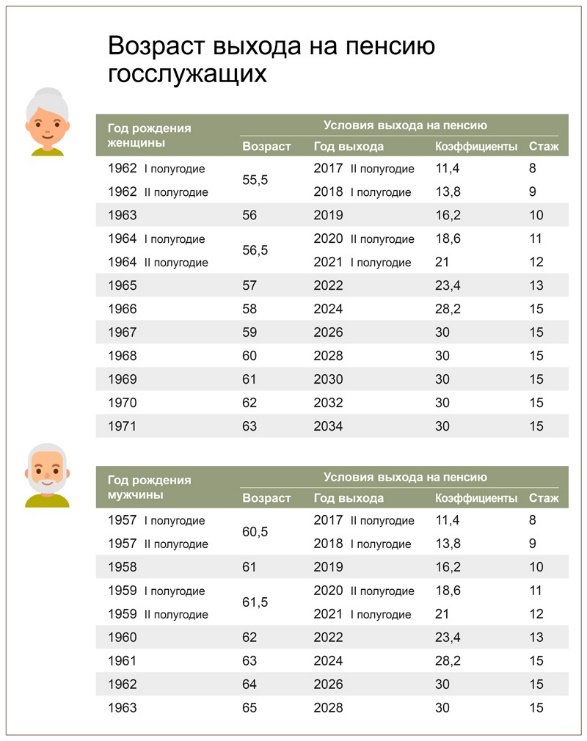 